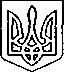 Щасливцевська  сільська  радаВиконавчий  комітетРІШЕННЯ18.04.2019р					    №55Про затвердження розпорядженьсільського голови щодо розміщенняоб’єктів виїзної торгівліРозглянувши розпорядження сільського голови щодо розміщення об’єктів виїзної торгівлі та надані документи, керуючись ст. 28, п.4 Закону України «Про регулювання містобудівної діяльності», ст.30, 31 Закону України «Про місцеве самоврядування в Україні», ВИРІШИВ: 1.Затвердити розміщення виносної та виїзної торгівлі:1.1.ФОП *** за адресою: вул. Миру (біля літнього кінотеатру) в с. Щасливцеве, Генічеського району, Херсонської області (Розпорядження № 37 від 17.04.2019 року).2.Заявнику: -в обовʼязковому порядку встановити урни для збору відходів біля торгівельного обʼєкту.-утримувати прилеглу територію в належному стані.3.Контроль за виконанням рішення покласти на в.о. начальника відділу містобудування та архітектури – головного архітектора Щасливцевської сільської ради Борідко М.В. Сільський голова							В.О.Плохушко